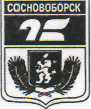 АДМИНИСТРАЦИЯ ГОРОДА СОСНОВОБОРСКАПОСТАНОВЛЕНИЕ__ _________ 2022 г.	           № ___В соответствии с пп.34 п.1 ст.16 Федерального закона от 06.10.2003 № 131-ФЗ «Об общих принципах организации местного самоуправления в Российской Федерации», статьей 179 Бюджетного кодекса Российской Федерации, статьей 8 Закона Красноярского края от 08.12.2006 № 20-5445 «О государственной молодежной политике Красноярского края», постановлением администрации г. Сосновоборска от 18.09.2013 № 1564 «Об утверждении Порядка принятия решений о разработке муниципальных программ города Сосновоборска, их  формировании и реализации», постановлением администрации г.Сосновоборска от 06.11.2013  № 1847 «Об утверждении Перечня муниципальных программ города Сосновоборска», руководствуясь ст. 24,26,38 Устава города Сосновоборска Красноярского края,ПОСТАНОВЛЯЮ1. Утвердить муниципальную программу «Молодежь города Сосновоборска» согласно приложению.2. Постановление опубликовать в городской общественно-политической газете «Рабочий» и разместить на официальном сайте администрации города Сосновоборска.3. Постановление вступает в силу с 01.01.2023.Приложение к постановлениюадминистрации города Сосновоборскаот «__» __________ 2022 года  № ____МУНИЦИПАЛЬНАЯ ПРОГРАММА«МОЛОДЕЖЬ ГОРОДА СОСНОВОБОРСКА»1. ПАСПОРТ МУНИЦИПАЛЬНОЙ ПРОГРАММЫОбщая характеристика сферы реализации ПрограммыВ Основах государственной молодежной политики Российской Федерации на период до 2025 года (распоряжение Правительства Российской Федерации от 29.11.2014 № 2403-р), Федеральном законе от 30 декабря 2020 г. № 489-ФЗ «О молодежной политике в Российской Федерации» указано, что «государственная молодежная политика - представляет собой систему мер нормативно-правового, финансово-экономического, организационно-управленческого, информационно-аналитического, кадрового и научного характера, реализуемых на основе взаимодействия с институтами гражданского общества и гражданами, активного межведомственного взаимодействия, направленных на гражданско-патриотическое и духовно-нравственное воспитание молодежи, расширение возможностей для эффективной самореализации молодежи и повышение уровня ее потенциала».Сегодняшняя государственная молодежная политика представляет собой, прежде всего, деятельность органов власти по созданию условий самореализации молодого человека, социально-позитивной деятельности молодежных объединений и молодежных инициатив, деятельность по созданию определенных законодательством гарантий для молодежи в правовой, экономической и иных сферах жизни.Приоритеты социально-экономического развития Сибири закрепляют особую ответственность органов государственной власти в формировании у молодежи устойчивого убеждения о наличии всех возможностей собственного развития, построения успешной карьеры в Сибири, в Красноярском крае, а не за его пределами. Подобные амбиции определяют вектор развития региональной молодежной политики, которая должна выстраивать межведомственную политику работы с молодежью с учетом личных запросов каждого молодого человека и стратегических задач экономики региона. Опираясь на приоритеты региональной молодежной политики, формируется молодежная политика города  Сосновоборска. Согласно данным Красноярскстата на территории города Сосновоборска по состоянию на 01.01.2022 года проживает 41 165 человек. Количество молодых граждан в возрасте от 14 до 35 лет составляет 23,3 % от общей численности населения города.Город Сосновоборск обладает богатым культурным, творческим и спортивным потенциалом для молодых людей, формирующим благоприятную  среду для самореализации молодых граждан. На территории города работают различные молодежные творческие объединения, клубы по месту жительства, объединения патриотической и спортивной направленности.Целостное и последовательное осуществление работы с молодежью является одним из факторов устойчивого развития любого муниципального образования. Оно представляется собой систему приоритетов и мер, направленных на создание возможностей для успешной социализации и эффективной самореализации молодежи, развития ее потенциала в интересах муниципального образования. Таким образом, одна из уникальных особенностей города состоит в высоком потенциале молодого, активного и трудоспособного населения.На сегодняшний день в Сосновоборске осуществляет свою деятельность МАУ «Молодежный центр», миссия которого – выявление, развитие и направление потенциала молодежи на решение вопросов развития города. Активно действуют штабы 5 флагманских программ:  «Мы помогаем», флагманская программа, направленная на формирование системы поддержки добровольческой (волонтёрской) деятельности; «Мы гордимся», флагманская программа, направленная на формирование у молодёжи гражданской ответственности, высокого уровня патриотического сознания, чувства верности своему Отечеству; «Мы достигаем», флагманская программа, направленная на формирование ценностей здорового образа жизни у молодёжи, популяризацию систематических занятий физической культурой;«Мы создаём», флагманская программа, направленная на вовлечение молодёжи в творческую деятельность, поддержку талантливой молодёжи;«Мы развиваем», флагманская программа, направленная на профориентацию молодёжи и содействие построению эффективной траектории профессионального развития. При МАУ «Молодежный центр» г. Сосновоборска действует 9 общественных объединений. Уже традиционными стали трудовые отряды старшеклассников, осуществляющие трудовое воспитание и занятость подростков. Большое внимание уделяется патриотическому воспитанию молодежи. Молодые люди активно принимают участие в подготовке и проведении патриотических мероприятий, таких как: День призывника, шествие «Бессмертный полк» и «Огонь памяти», почетный караул у стелы Победы и памятника «Журавли моей памяти» на 9 мая, военно-спортивных играх и патриотических фестивалях. Молодые сосновоборцы активно принимают участие и в добровольческой деятельности. С 2013 года в Сосновоборске действует добровольческое агентство «Корпорация добра», в 2022 году на территории МАУ "Молодежный центр" открылся ресурсный центр поддержки добровольчества (волонтерства), целью создания которого является создание условий, способствующих системному развитию добровольчества (волонтерства) на территории города.  С 2020 года в городе проходит проектная школа краевого инфраструктурного проекта «Территория Красноярский край». Молодежные инициативы получают финансовую и административную поддержку и реализуются на благо горожан.С 2017 года в Сосновоборске активно развивается участие детей и молодежи во всероссийских детско-юношеских общественных организациях и движениях: Российское движение школьников и «Юнармия».Однако, в соответствии с муниципальным заданием на выполнение муниципальных услуг МАУ «Молодежный центр» лишь 60 % молодежи информированы и участвуют в социальных проектах, акциях и мероприятиях от общего числа всей молодежи, проживающей в городе. Такой незначительный показатель – не только результат недостаточной социальной активности самой молодежи города, но и недостаточно эффективной общегосударственной системы, реализующей молодежную политику муниципального уровня.В целях решения указанных проблем разработана настоящая Программа, реализация которой является важной составной частью социально-экономической политики города.Реализация программы будет способствовать концентрации и эффективному использованию финансовых, социально-культурных ресурсов в сфере формирования необходимых социальных условий инновационного развития города, реализуемого на основе активного взаимодействия с институтами гражданского общества.Успешность и эффективность реализации программы зависит от внешних и внутренних факторов. В числе рисков, которые могут создать препятствия для достижения заявленной в программе цели, следует отметить следующие:а) Финансовые риски – возникновение бюджетного дефицита, а также снижение уровня бюджетного финансирования программы, что  может повлечь сокращение или прекращение объема реализации программных мероприятий и не достижение целевых значений по ряду показателей (индикаторов) реализации программы.	б) Административные и кадровые риски – неэффективное управление программой, дефицит высококвалифицированных кадров может привести к нарушению планируемых сроков реализации программы, невыполнению ее целей и задач, не достижению плановых значений показателей, снижению эффективности работы учреждений, реализующих программные мероприятия и качества предоставляемых услуг. в)  Правовые риски – изменение федерального   и краевого законодательства, отсутствие необходимых нормативных правовых актов на муниципальном уровне может привести к увеличению планируемых сроков или изменению условий реализации мероприятий программы. Ограничению вышеуказанных рисков будет способствовать определение приоритетов для первоочередного финансирования, ежегодное уточнение объемов финансовых средств, предусмотренных на реализацию мероприятий программы, формирование эффективной системы управления  и контроля за реализацией программы, обеспечение переподготовки и повышения квалификации работников.2.   Приоритеты и цели социально-экономического развития, описание основных целей и задач Программы, прогноз развития сферы молодежной политики г. СосновоборскаПриоритеты и цели социально-экономического развития в сфере молодежной политики г. Сосновоборска определены в соответствии со следующими стратегическими документами и нормативными правовыми актами Российской Федерации и Красноярского края и г. Сосновоборска:	Федеральный  закон  от 19 мая 1995 г. № 82-ФЗ «Об общественных объединениях»; Федеральный закон от 28.06.1995 № 98-ФЗ «О государственной поддержке молодежных и детских общественных объединений»;Федеральный закон от 24.06.1999 № 120-ФЗ «Об основах системы профилактики безнадзорности и правонарушений несовершеннолетних»;Указ Президента Российской Федерации от 16 сентября 1992 г. № 1075 «О первоочередных мерах в области государственной молодежной политики»; Распоряжение Правительства  Российской Федерации от 29 ноября 2014 г. № 2403-р «Об утверждении Основ государственной молодежной политики Российской Федерации на период до 2025 года»; Закон Красноярского края «О государственной молодежной политике Красноярского края» от 08.12.2006 № 20-5445.Приоритетом в реализации Программы является повышение гражданской активности молодежи в решении социально-экономических задач развития г. Сосновоборска.Реализация программы будет осуществляться в соответствии со следующими основными приоритетами:	В рамках направления «Создание инфраструктурных условий для развития молодежных инициатив» предстоит обеспечить:развитие механизмов поддержки молодежных инициатив, вертикали сопровождения от муниципальных конкурсов по поддержке молодежных инициатив до региональных и всероссийских;создание эффективных форм привлечения молодежных лидеров и их продвижения для трансляции системы ценностей;создание городского молодежного культурного пространства.В рамках направления - «Совершенствование технологий работы с гражданскими инициативами молодежи» предстоит обеспечить:формирование молодежных сообществ и молодежных общественных организаций (флагманских программ), отвечающих актуальным приоритетам социально-экономического развития города;поддержку и институционализацию инициатив молодых людей, отвечающих направлениям флагманских программ;расширение и совершенствование единого информационного пространства каждой флагманской программы через формирование молодежного медиа-сообщества, транслирующего моду на социальное поведение, гражданское самосознание.В рамках направления «Повышение эффективности специалистов сферы молодежной политики» предстоит обеспечить:повышение уровня профессиональных компетенций специалистов сферы, общественных лидеров молодежной политики;развитие системы аттестации и стимулирования специалистов, работающих с молодежью. В рамках направления «Повышения открытости местного самоуправления» предстоит обеспечить:проведение специальных мероприятий (форумов, конференций, «круглых столов», переговорных и коммуникационных площадок), направленных на обсуждение проблематики и продвижение интересов общественных и некоммерческих организаций гражданско-патриотической направленности;организацию информационного пространства для общественных и некоммерческих организаций гражданско-патриотической направленности Красноярского края;В соответствии с основными приоритетами целью программы является создание условий для развития потенциала молодежи и его реализации в интересах развития города Сосновоборска.Для достижения данной цели должна быть решена следующая задача –вовлечение молодежи в общественную деятельность.Следует отметить, что реализация программы сопряжена с рисками, которые могут препятствовать достижению запланированных результатов.		Основным неуправляемым риском является существенное сокращение объемов бюджетного финансирования программы.3. Механизм реализации отдельных мероприятий ПрограммыРешение задач Программы достигается реализацией подпрограммы, реализация отдельных мероприятий не предусмотрена. Организационные, экономические и правовые механизмы, необходимые для эффективной реализации мероприятий программы, последовательность выполнения мероприятий представлены в подпрограмме Программы.4. Прогноз конечных результатов Программы, характеризующих целевое состояние (изменение состояния) уровня и качества жизни населения, социальной сферы, экономики, степени реализации других общественно значимых интересов и потребностей в сфере молодежной политики на территории  г. СосновоборскаВ результате своевременной и в полном объеме реализации Программы: - количество мероприятий, направленных на профилактику асоциального и деструктивного  поведения подростков и молодежи, поддержку детей и молодежи, находящейся в социально-опасном положении увеличится с  37 единиц в 2023году до 38 единиц в 2025 году;- количество мероприятий в сфере молодежной политики, направленных на формирование системы развития талантливой и инициативной молодежи, создание условий для самореализации подростков  и молодежи, развития творческого, профессионального, интеллектуального потенциалов молодежи увеличится  с 9 единиц в 2023 году до 10 единиц 2025 году;- количество мероприятий в сфере молодежной политики, направленных на вовлечение молодежи в инновационную, предпринимательскую, добровольческую деятельность, а также на развитие гражданской активности молодежи и формирование здорового образа жизни увеличится с 12 единиц в 2023 до 13 единиц в 2025 году;- количество мероприятий в сфере молодежной политики, направленных на гражданское и патриотическое воспитание молодежи, воспитание толерантности в молодежной среде, формирование правовых, культурных  и нравственных ценностей среди молодежи увеличится и увеличится с 12 единиц в 2023 году до 13 единиц в2025 году;-  количество общественных объединений на базе МАУ «Молодежный центр» г. Сосновоборска увеличится с 9 единиц в 2023 до 10 единиц в 2025 году;- количество проектов, реализуемых молодежью города, увеличится с 20 единиц в  2023 году до 22 единиц в 2025 году;- количество участников проектных команд молодежных социально- экономических проектов увеличится с 65 единиц в 2023 до 67 единиц в 2025 году;-количество человек, ставших участниками мероприятий, организованных МАУ «Молодежный центр», в 2023 году составит 3200 человек, в 2024 году - 3300 человек, а к 2025  году увеличится до 3400 человек.Цели, целевые показатели, задачи, показатели результативности приведены в приложении № 1 к Паспорту Программы.Целевые показатели на долгосрочный период приведены в приложении  № 2 к Паспорту Программы.5. Перечень подпрограмм с указанием сроков их реализации и ожидаемых результатовДля достижения цели и решения задач Программы предполагается реализация  подпрограммы:Подпрограмма 1 «Вовлечение молодежи г. Сосновоборска в социальную практику».Целью подпрограммы является создание условий для успешной социализации и эффективной самореализации молодежи г.Сосновоборска.В рамках подпрограммы  решаются следующие задачи:организация и осуществление мероприятий по работе с молодежью;создание условий для дальнейшего развития и совершенствования системы  патриотического воспитания молодежи;формирование социальной активности молодежи через добровольческую деятельность;информационно-аналитическая деятельность в области развития общественных и некоммерческих организаций гражданско-патриотической направленности;поддержка деятельности МАУ «Молодежный центр» г. Сосновоборска.Ожидаемые результаты подпрограммы:- Увеличение количества социально- экономических проектов, реализуемых молодежью города;- Увеличение количества участников проектных команд молодёжных социально- экономических проектов;- Увеличение (сохранение в полном объеме) количества мероприятий, направленных на профилактику асоциального и деструктивного  поведения подростков и молодежи, поддержка детей и молодежи, находящейся в социально-опасном положении;- Увеличение (сохранение в полном объеме) количества мероприятий в сфере молодежной политики, направленных на формирование системы развития талантливой и инициативной молодежи, создание условий для самореализации подростков  и молодежи, развитие творческого, профессионального, интеллектуального потенциалов молодежи;- Увеличение (сохранение в полном объеме) количества мероприятий в сфере молодежной политики, направленных на вовлечение молодежи в инновационную, предпринимательскую, добровольческую деятельность, а также на развитие гражданской активности молодежи и формирование здорового образа жизни;- Увеличение (сохранение в полном объеме)  количества мероприятий в сфере молодежной политики, направленных на гражданское и патриотическое воспитание молодежи, воспитание толерантности в молодежной среде, формирование правовых, культурных  и нравственных ценностей среди молодежи;- Увеличение (сохранение в полном объеме) количества общественных объединений на базе МАУ «Молодежный центр» г. Сосновоборска;- Увеличение количества человек, ставших участниками мероприятий.6. Информация о распределении планируемых расходов по отдельным мероприятиям Программы Распределение планируемых расходов по отдельным мероприятиям Программы осуществляется по следующим направлениям:		предоставление услуг (выполнение работ)  муниципальным учреждением, реализующим молодежную политику на территории                        г. Сосновоборска;Распределение планируемых расходов по программе с указанием главных распорядителей средств муниципального бюджета, а также по годам реализации программы приведено в приложении №1 к муниципальной  программе.7. Информация об объеме бюджетных ассигнований, направленных на реализацию научной, научно-технической и инновационной деятельности.В периоде реализации Программы на 2023-2025 годы не предусмотрено финансирование, направленное на реализацию научной, научно-технической и инновационной деятельности. 8. Информация о ресурсном обеспечении и прогнозной оценке расходов на реализацию целей Программы. 	Информация о ресурсном обеспечении и прогнозной оценке расходов на реализацию целей муниципальной Программы с учетом источников финансирования, в том числе средств федерального бюджета, бюджета субъекта РФ и муниципального бюджетов приведена в приложении № 2 к Программе.9. Прогноз сводных показателей муниципальных заданий, в случае оказания муниципальными учреждениями муниципальных услуг юридическим и (или) физическим лицам, выполнения работ (Приложение №3 к Программе)В рамках реализации Программы планируется оказание муниципальным учреждениям молодежной политики следующих муниципальных услуг (выполнение работ):- Организация мероприятий, направленных на профилактику асоциального и деструктивного  поведения подростков и молодежи, поддержка детей и молодежи, находящейся в социально-опасном положении;- Организация мероприятий в сфере молодежной политики, направленных на формирование системы развития талантливой и инициативной молодежи, создание условий для самореализации подростков  и молодежи, развитие творческого, профессионального, интеллектуального потенциалов молодежи;- Организация мероприятий в сфере молодежной политики, направленных на вовлечение молодежи в инновационную, предпринимательскую, добровольческую деятельность, а также на развитие гражданской активности молодежи и формирование здорового образа жизни;- Организация мероприятий в сфере молодежной политики, направленных на гражданское и патриотическое воспитание молодежи, воспитание толерантности в молодежной среде, формирование правовых, культурных  и нравственных ценностей среди молодежи;- Организация работы общественных объединений на базе МАУ «Молодежный центр г.Сосновоборска.Приложение № 1 к паспорту муниципальной программы «Молодежь  города Сосновоборска»Перечень целевых показателей и показателей результативности программы с расшифровкой плановых значений по годам её реализацииПриложение № 2 к паспорту муниципальной программы «Молодежь города Сосновоборска»Значения целевых показателей на долгосрочный периодРуководитель                                                      _______________                                              Белянина М.В.Приложение № 2к муниципальной программе«Молодежь города Сосновоборска»Приложение № 3 к муниципальной программе «Молодежь города Сосновоборска»Прогноз сводных показателей муниципальных заданий Паспорт подпрограммы 1«Вовлечение молодежи г. Сосновоборска в социальную практику»в рамках муниципальной программы«Молодежь города Сосновоборска» 2. Основные разделы подпрограммы.2.1. Постановка общегородской проблемы и обоснование необходимости разработки подпрограммыЦелью подпрограммы «Вовлечение молодежи г. Сосновоборска в социальную практику» в рамках муниципальной программы «Молодежь города Сосновоборска» является создание условий для успешной социализации и эффективной самореализации молодежи города Сосновоборска.С 2014 года действует муниципальная программа «Молодежь города Сосновоборска», целью которой является создание условий для развития потенциала молодежи и его реализации в интересах развития города Сосновоборска. За период действия данной муниципальной программы были достигнуты некоторые результаты:- увеличение количества  молодежных проектов, получивших ресурсную поддержку;- увеличение количества молодежных объединений на базе МАУ «Молодежный центр»- увеличение количества мероприятий по патриотическому воспитанию и включению молодежи в волонтерскую деятельность.В рамках муниципальной программы «Молодежь города Сосновоборска» на базе МАУ «Молодежный центр» г. Сосновоборска действуют штабы 5 флагманских программ: «Мы помогаем», флагманская программа, направленная на формирование системы поддержки добровольческой (волонтёрской) деятельности; «Мы гордимся», флагманская программа, направленная на формирование у молодёжи гражданской ответственности, высокого уровня патриотического сознания, чувства верности своему Отечеству; «Мы достигаем», флагманская программа, направленная на формирование ценностей здорового образа жизни у молодёжи, популяризацию систематических занятий физической культурой;«Мы создаём», флагманская программа, направленная на вовлечение молодёжи в творческую деятельность, поддержку талантливой молодёжи;«Мы развиваем», флагманская программа, направленная на профориентацию молодёжи и содействие построению эффективной траектории профессионального развития. Сегодня в городе Сосновоборске создана основа для достижения долгосрочных целей по воспитанию у молодых горожан потребности в активном и здоровом образе жизни, развития гражданской позиции, трудовой и социальной активности, имеются необходимые социальные и экономические предпосылки для закрепления этих положительных тенденций. На дальнейшее развитие молодежной политики в г. Сосновоборске направлена данная подпрограмма  «Вовлечение молодежи г. Сосновоборска в социальную практику» в рамках муниципальной программы «Молодежь города Сосновоборска», цель которой  создание условий для успешной социализации и эффективной самореализации молодежи г. Сосновоборска.На сегодняшний день в Сосновоборске осуществляет свою деятельность МАУ «Молодежный центр», главная цель которого – выявление, развитие и направление потенциала молодежи на решение вопросов развития города. Все мероприятия МАУ «Молодежный центр» г. Сосновоборска направлены на поддержку и развитие молодежных инициатив, развитие добровольческой и патриотической активности молодежи. Молодые граждане г. Сосновоборска реализуют свои инициативы посредством проектной деятельности. Объективно существует ряд ключевых проблем, на решение которых направлена реализация задач подпрограммы:- недостаточная включенность преобразующего потенциала молодежи в социально-экономическую систему; - слабое партнерское взаимодействие структур государственной молодежной политики с общественными институтами в совместной работе по реализации молодежной политики региона;- недостаточная профессиональная квалификация специалистов, работающих с молодежью государственных и общественных структур по формированию гражданской инициативы, предприимчивости молодого человека и реализации его потенциала в  пользу развития территории, где проживает молодой человек и края в целом.  В целях решения указанных проблем разработана настоящая подпрограмма, реализация которой является важной составной частью социально-экономической политики города.Конечными и промежуточными социально-экономическими результатами решения указанных проблем являются:- количество мероприятий, направленных на профилактику асоциального и деструктивного  поведения подростков и молодежи, поддержку детей и молодежи, находящейся в социально-опасном положении увеличится с  37 единиц в 2023 году до 38 единиц в 2025 году;- количество мероприятий в сфере молодежной политики, направленных на формирование системы развития талантливой и инициативной молодежи, создание условий для самореализации подростков  и молодежи, развития творческого, профессионального, интеллектуального потенциалов молодежи увеличится  с 9 единиц в 2023 году до 10 единиц 2025 году;- количество мероприятий в сфере молодежной политики, направленных на вовлечение молодежи в инновационную, предпринимательскую, добровольческую деятельность, а также на развитие гражданской активности молодежи и формирование здорового образа жизни увеличится с 12 единиц в 2023 году до 13 единиц в 2025 году;- количество мероприятий в сфере молодежной политики, направленных на гражданское и патриотическое воспитание молодежи, воспитание толерантности в молодежной среде, формирование правовых, культурных  и нравственных ценностей среди молодежи увеличится и увеличится с 12 единиц в 2023 году до 13 единиц в2025 году;-  количество общественных объединений на базе МАУ «Молодежный центр» г. Сосновоборска увеличится с 9 единиц в 2023 до 10 единиц в 2025 году;- количество проектов, реализуемых молодежью города, увеличится с 20 единиц в  2023 году до 22 единиц в 2025 году;- количество участников проектных команд молодежных социально- экономических проектов увеличится с 65 единиц в 2023 до 67 единиц в 2025 году;-количество человек, ставших участниками мероприятий, организованных МАУ «Молодежный центр», в 2023 году составит 3200 человек, в 2024 году - 3300 человек, а к 2025  году увеличится до 3400 человек.2.2. Основная цель, задачи, этапы и сроки выполнения подпрограммы, целевые индикаторы.Целью подпрограммы является создание условий успешной социализации и эффективной самореализации молодежи.Мероприятия подпрограммы разделены на подразделы, мероприятия каждого из них в совокупности нацелены на решение одной из ее задач.Выбор мероприятий подпрограммы в рамках решаемых задач обусловлен Законом Красноярского края «О государственной молодежной политике Красноярского края» от 08.12.2006 № 20-4554	Задача 1: Организация и осуществление мероприятий по работе с молодежьюРазвитие инфраструктуры молодежной политики города предполагает как развитие муниципальных учреждений по работе с молодежью, а также содействие формированию молодежных общественных организаций.  Для повышения коэффициента вовлечения молодежи в жизнь общества в подпрограмму включены мероприятия и проекты, которые обеспечат создание публичных площадок вовлечения молодежи в практико-ориентированную социально-полезную деятельность.Также общественная деятельность предполагает организацию временного трудоустройства (сезонной занятости) несовершеннолетних граждан, создание условий для дальнейшего развития и совершенствования системы  патриотического воспитания; организацию работы кружков, секций, клубов разной направленности; организацию и осуществление мероприятий по работе с молодежью.Задача 2: поддержка деятельности МАУ «Молодежный центр» г. Сосновоборска посредством участия в конкурсе на получение субсидии бюджетом города на поддержку деятельности муниципальных молодежных центров.Миссия муниципального молодежного центра сегодня – обеспечение ресурсной поддержки социальных, экономических, предпринимательских и других инициатив молодежи, направление инициатив на развитие муниципального образования. В структуре краевой субсидии на поддержку деятельности муниципальных молодежных центров, выделяемой муниципальными образованиями края в рамках реализации Закона края, сделаны акценты на финансирование муниципального конкурса поддержки молодежных инициатив, на формирование муниципальных штабов краевых молодежных организаций, на создание открытых рабочих пространств.Обязательства по формированию активного самодостаточного молодого гражданина необходимо распределить между всеми сферами, работающими в той или иной степени с молодежью. Для включения других институтов, работающих с молодежью, для определения единых подходов в молодежной политике необходимо организовывать образовательные форматы для повышения квалификации, переговорные и методические площадки  для специалистов, специалистов иных учреждений, работающих с молодежью.Формирование социальной активности молодежи через добровольческую деятельность посредством участия в конкурсе на получение субсидии бюджетом города на развитие добровольчества  в рамках деятельности МАУ «Молодежный центр» г. Сосновоборска. Субсидия на развитие системы добровольчества позволит привлечь молодежь города в социальную практику, совершенствующую основные направления добровольчества и повысить уровень социальной активности молодежи города.Участие в конкурсе на получение субсидии бюджетам города на создание ресурсных центров поддержки добровольчества (волонтерства) поможет привлечь большее количество волонтеров на мероприятия, организовать информационне сопровождение добровольческой (волонтерской) деятельности в муниципальном образовании, изучить проблемы, дефициты и запросы в сфере развития добровольчества (волонтерства) в муниципальном образовании и выбрать пути их преодоления.Участие в конкурсе на получение субсидии бюджетам города на  развитие экстремальных видов спорта поможет привлечь большее количество молодежи к занятию спортом и здоровому образу жизни.Задача 3: создание условий для дальнейшего развития и совершенствования системы  патриотического воспитания молодежи посредством участия в конкурсе на получение субсидии бюджетом города на развитие системы патриотического воспитания  в рамках деятельности МАУ «Молодежный центр» г. Сосновоборска. Субсидия на развитие системы патриотического воспитания позволит привлечь молодежь города в социальную практику, совершенствующую основные направления патриотического воспитания и повысить уровень социальной активности молодежи города.Сроки выполнения подпрограммы: 2023-2025 годы.Этапы выполнения подпрограммы:I этап - 2023 год;II этап - 2024 год;III этап - 2025 год.Целевыми индикаторами, позволяющими измерить достижение цели подпрограммы, являются: Показатель 1. Количество мероприятий, направленных на профилактику асоциального и деструктивного  поведения подростков и молодежи, поддержка детей и молодежи, находящейся в социально-опасном положении.Показатель 2. Количество мероприятий в сфере молодежной политики, направленных на формирование системы развития талантливой и инициативной молодежи, создание условий для самореализации подростков  и молодежи, развитие творческого, профессионального, интеллектуального потенциалов молодежи.Показатель 3. Количество мероприятий в сфере молодежной политики, направленных на вовлечение молодежи в инновационную, предпринимательскую, добровольческую деятельность, а также на развитие гражданской активности молодежи и формирование здорового образа жизни.Показатель 4. Количество мероприятий в сфере молодежной политики, направленных на гражданское и патриотическое воспитание молодежи, воспитание толерантности в молодежной среде, формирование правовых, культурных  и нравственных ценностей среди молодежи.Показатель 5.  Количество общественных объединений на базе МАУ «Молодежный центр» г. Сосновоборска.Показатель 6.  Количество социально- экономических проектов, реализуемых молодежью.Показатель 7.  Количество участников проектных команд молодёжных социально- экономических проектов.Показатель 8. Количество человек, ставших участниками мероприятий.2.3. Механизм реализации подпрограммыРеализацию подпрограммы осуществляют:Управление культуры, спорта, туризма и молодежной политики администрации г. Сосновоборска;Муниципальное автономное учреждение «Молодежный центр»                     г. Сосновоборска;Финансирование мероприятий подпрограммы осуществляется за счет средств местного и краевого бюджета в соответствии с мероприятиями подпрограммы согласно приложению № 2 к Паспорту подпрограммы (далее - мероприятия подпрограммы).Главными распорядителями средств местного бюджета является Управление культуры, спорта, туризма и молодежной политики администрации г. Сосновоборска.Мероприятия подпрограммы по каждой задаче, финансирование которых предусмотрено в соответствующем финансовом году, осуществляются в комплексе путем предоставления муниципальному учреждению, являющемуся исполнителем соответствующих мероприятий подпрограммы, средств из местного бюджета на возмещение нормативных затрат, связанных с оказанием им в соответствии с муниципальным заданием муниципальных услуг (выполнением работ) и субсидии на иные цели.Положение о реализации мероприятия по обеспечению привлечения участников мероприятий, предусмотренных приложением № 2 к Паспорту подпрограммы, ежегодно утверждается муниципальным автономным учреждением «Молодежный центр» г. Сосновоборска.2.4. Организация управления подпрограммойи контроль за ходом ее выполнения Управление реализацией подпрограммы осуществляет Управление культуры, спорта, туризма и молодежной политики администрации г. Сосновоборска.Муниципальное автономное учреждение «Молодежный центр» г. Сосновоборска по запросу Управления культуры, спорта, туризма и молодежной политики администрации г. Сосновоборска представляет информацию о реализации подпрограммы и отдельных мероприятий программы, реализуемых муниципальным автономным учреждением «Молодежный центр» г. Сосновоборска, в сроки и по форме, установленные Управлением культуры, спорта, туризма и молодежной политики администрации г. Сосновоборска.Годовой отчет о ходе реализации подпрограммы формируется Управлением культуры, спорта, туризма и молодежной политики администрации г. Сосновоборска с учетом информации, полученной от Муниципального автономного учреждения «Молодежный центр» г. Сосновоборска.2.5. Оценка социально-экономическойэффективности от реализации подпрограммы1. Реализация мероприятий подпрограммы за период 2023 - 2025 годов позволит:- Увеличение количества мероприятий в сфере молодежной политики, направленных на формирование системы развития талантливой и инициативной молодежи, создание условий для самореализации подростков  и молодежи, развития творческого, профессионального, интеллектуального потенциалов молодежи с  9 единиц в 2023 году до 10 единиц 2025 году;- Увеличить количество мероприятий в сфере молодежной политики, направленных на вовлечение молодежи в инновационную, предпринимательскую, добровольческую деятельность, а также на развитие гражданской активности молодежи и формирование здорового образа жизни с 12 единиц в 2023 до 13 единиц в 2025 году;- Увеличить количество мероприятий в сфере молодежной политики, направленных на гражданское и патриотическое воспитание молодежи, воспитание толерантности в молодежной среде, формирование правовых, культурных  и нравственных ценностей среди молодежи с 12 единиц в 2023 году до 13 единиц в 2025 году;- увеличить количество мероприятий, направленных на профилактику асоциального и деструктивного  поведения подростков и молодежи, поддержку детей и молодежи, находящейся в социально-опасном положении увеличится с 37 единиц в 2023 году до 38 единиц в 2025 году.2. Конечными результатами реализации подпрограммы станет:-  количество общественных объединений на базе МАУ «Молодежный центр» г. Сосновоборска составит 10 единиц к 2025 году;- количество проектов, реализуемых молодежью города увеличится до 22 единиц в 2025 году;- количество участников проектных команд молодёжных социально- экономических проектов увеличится до 67 человек к 2025 году;- количество человек, ставших участниками мероприятий к  2025 году увеличится до 3400 человек.2.6. Система подпрограммных мероприятийПеречень мероприятий подпрограммы приведен в приложении № 2 к Паспорту подпрограммы.2.7. Обоснование финансовых, материальных и трудовыхзатрат (ресурсное обеспечение подпрограммы) с указаниемисточников финансированияМероприятия подпрограммы реализуются за счет средств местного и краевого бюджета, а именно субсидий Агентства молодежной политики   и реализации программ общественного развития на поддержку деятельности муниципальных молодежных центров, на развитие системы патриотического воспитания и на развитие добровольчества.Общий объем финансирования подпрограммы –22 033,80 тыс. руб., в том числе по годам:2023 год – 7584,40  тыс. руб.;2024 год – 7224,70  тыс. руб.;2024 год – 7224,70  тыс. руб.Общий объем финансирования подпрограммы за счет средств краевого бюджета – 2 736,9 тыс. руб., в том числе по годам:2023 год – 987,5 тыс. руб.;2024 год – 874,70 тыс. руб.;2025 год – 874,70 тыс. руб.Общий объем финансирования за счет средств муниципального  бюджета – 19 296,90 тыс. рублей, из них по годам:2023 год – 6596,90 тыс. руб.;2024 год –6350,0  тыс. руб.;2025 год –6350,0  тыс. руб.Приложение № 1 к паспорту подпрограммы 1 «Вовлечение молодежи г. Сосновоборска в социальную практику», реализуемой в рамках  муниципальной программы  «Молодежь города Сосновоборска»Перечень целевых индикаторов подпрограммы «Вовлечение молодежи г. Сосновоборска в социальную практику»Руководитель                                       			               _______________                                              Белянина М.ВОб утверждении муниципальной программы «Молодежь города Сосновоборска»Глава города Сосновоборска                      А.С. КудрявцевНаименование муниципальной ПрограммыМолодежь города Сосновоборска (далее – Программа)Основание для разработки муниципальной Программыстатья 179 Бюджетного кодекса Российской Федерации;Распоряжение Правительства РФ от 29 ноября 2014 г. N 2403-р «Основы государственной молодежной политики Российской Федерации на период до 2025 года»;статья 8 Закона Красноярского края от 08.12.2006 № 20-5445 «О государственной молодежной политике Красноярского края»;Постановление администрации г. Сосновоборска от  18.09.2013 № 1564 «Об утверждении Порядка принятия решений о разработке муниципальных программ города Сосновоборска, их  формировании и реализации»;Постановление от 06.11.2013 № 1847 «Об утверждении Перечня муниципальных программ города Сосновоборска».Ответственный исполнитель ПрограммыУправление культуры, спорта, туризма и молодежной политики администрации города Сосновоборска (далее - УКСТМ)Подпрограммы ПрограммыПодпрограмма «Вовлечение молодежи                              г. Сосновоборска в социальную практику».Цель ПрограммыСоздание условий для развития потенциала молодежи и его реализации в интересах развития города.Задачи ПрограммыВовлечение молодежи в общественную деятельность.Этапы и сроки реализации Программы2023-2025 годы2023 - I этап;  2024 - II этап;  2025 - III этап.Целевые показатели и показатели результативности Программы1. Количество мероприятий, направленных на профилактику асоциального и деструктивного  поведения подростков и молодежи, поддержку детей и молодежи, находящейся в социально-опасном положении. 2. Количество мероприятий в сфере молодежной политики, направленных на формирование системы развития талантливой и инициативной молодежи, создание условий для самореализации подростков  и молодежи, развития творческого, профессионального, интеллектуального потенциалов молодежи. 3. Количество мероприятий в сфере молодежной политики, направленных на вовлечение молодежи в инновационную, предпринимательскую, добровольческую деятельность, а также на развитие гражданской активности молодежи и формирование здорового образа жизни.4. Количество мероприятий в сфере молодежной политики, направленных на гражданское и патриотическое воспитание молодежи, воспитание толерантности в молодежной среде, формирование правовых, культурных  и нравственных ценностейсреди молодежи. 5. Количество общественных объединений на базе МАУ «Молодежный центр» г. Сосновоборска. 6. Количество социально-экономических проектов, реализуемых молодежью.7. Количество участников проектных команд молодёжных социально- экономических проектов.8. Количество человек, ставших участниками мероприятий.Объемы бюджетных ассигнований ПрограммыОбъем бюджетных ассигнований на реализацию в 2023 году составит 7 584,40 тыс. рублей, в том числе: средства местного бюджета –6596,9 тыс. рублей,  средства краевого бюджета – 987,5  тыс. рублей,в 2025 году составит 7224,70 тыс. рублей, в том числе: средства местного бюджета –6350,00  тыс. рублей,  средства краевого бюджета – 874,70 тыс. рублей,в 2025 году составит 7224,70 тыс. рублей, в том числе: средства местного бюджета –6350,00  тыс. рублей,  средства краевого бюджета – 874,70 тыс. рублей.№  
п/пЦели,    
задачи,   
показатели Цели,    
задачи,   
показатели Цели,    
задачи,   
показатели Единица
измеренияВес показа-теля 
резуль-татив-ностиВес показа-теля 
резуль-татив-ностиИсточник 
информацииОтчетный финансовый год2021 Текущий финансовый год2022 Текущий финансовый год2022 Очередной финансовый год 2023Очередной финансовый год 2023Первый год планового периода2024Второй год планового периода2025Цель  1: Создание условий для развития потенциала молодежи и его реализации в интересах развития городаЦель  1: Создание условий для развития потенциала молодежи и его реализации в интересах развития городаЦель  1: Создание условий для развития потенциала молодежи и его реализации в интересах развития городаЦель  1: Создание условий для развития потенциала молодежи и его реализации в интересах развития городаЦель  1: Создание условий для развития потенциала молодежи и его реализации в интересах развития городаЦель  1: Создание условий для развития потенциала молодежи и его реализации в интересах развития городаЦель  1: Создание условий для развития потенциала молодежи и его реализации в интересах развития городаЦель  1: Создание условий для развития потенциала молодежи и его реализации в интересах развития городаЦель  1: Создание условий для развития потенциала молодежи и его реализации в интересах развития городаЦель  1: Создание условий для развития потенциала молодежи и его реализации в интересах развития городаЦель  1: Создание условий для развития потенциала молодежи и его реализации в интересах развития городаЦель  1: Создание условий для развития потенциала молодежи и его реализации в интересах развития городаЦель  1: Создание условий для развития потенциала молодежи и его реализации в интересах развития города1.1Подпрограмма 1. Вовлечение молодежи г. Сосновоборска в социальную практикуПодпрограмма 1. Вовлечение молодежи г. Сосновоборска в социальную практикуПодпрограмма 1. Вовлечение молодежи г. Сосновоборска в социальную практикуПодпрограмма 1. Вовлечение молодежи г. Сосновоборска в социальную практикуПодпрограмма 1. Вовлечение молодежи г. Сосновоборска в социальную практикуПодпрограмма 1. Вовлечение молодежи г. Сосновоборска в социальную практикуПодпрограмма 1. Вовлечение молодежи г. Сосновоборска в социальную практикуПодпрограмма 1. Вовлечение молодежи г. Сосновоборска в социальную практикуПодпрограмма 1. Вовлечение молодежи г. Сосновоборска в социальную практикуПодпрограмма 1. Вовлечение молодежи г. Сосновоборска в социальную практикуПодпрограмма 1. Вовлечение молодежи г. Сосновоборска в социальную практикуПодпрограмма 1. Вовлечение молодежи г. Сосновоборска в социальную практику1.1.1Задача 1.    Вовлечение молодежи в общественную деятельностьЗадача 1.    Вовлечение молодежи в общественную деятельностьЗадача 1.    Вовлечение молодежи в общественную деятельностьЗадача 1.    Вовлечение молодежи в общественную деятельностьЗадача 1.    Вовлечение молодежи в общественную деятельностьЗадача 1.    Вовлечение молодежи в общественную деятельностьЗадача 1.    Вовлечение молодежи в общественную деятельностьЗадача 1.    Вовлечение молодежи в общественную деятельностьЗадача 1.    Вовлечение молодежи в общественную деятельностьЗадача 1.    Вовлечение молодежи в общественную деятельностьЗадача 1.    Вовлечение молодежи в общественную деятельностьЗадача 1.    Вовлечение молодежи в общественную деятельность1.1.1.1количество социально-экономических проектов, реализуемых молодежьюколичество социально-экономических проектов, реализуемых молодежьюколичество социально-экономических проектов, реализуемых молодежьюед.Расчётный показатель на основе ведомственной отчётности182020202022221.1.1.2количество участников проектных команд молодежных социально-экономических проектовколичество участников проектных команд молодежных социально-экономических проектовколичество участников проектных команд молодежных социально-экономических проектовед.Расчётный показатель на основе ведомственной отчётности65 6565656567671.1.1.3количество мероприятий, направленных на профилактику асоциального и деструктивного  поведения подростков и молодежи, поддержка детей и молодежи, находящейся в социально-опасном положении количество мероприятий, направленных на профилактику асоциального и деструктивного  поведения подростков и молодежи, поддержка детей и молодежи, находящейся в социально-опасном положении количество мероприятий, направленных на профилактику асоциального и деструктивного  поведения подростков и молодежи, поддержка детей и молодежи, находящейся в социально-опасном положении ед.Расчётный показатель на основе ведомственной отчётности (муниципальное задание МАУ «Молодежный центр»)363737373738381.1.1.4количество общественных объединений на базе МАУ «Молодежный центр» г. Сосновоборска количество общественных объединений на базе МАУ «Молодежный центр» г. Сосновоборска количество общественных объединений на базе МАУ «Молодежный центр» г. Сосновоборска ед.Расчётный показатель на основе ведомственной отчётности (муниципальное задание МАУ «Молодежный центр»)999999101.1.1.5количество мероприятий в сфере молодежной политики, направленных на формирование системы развития талантливой и инициативной молодежи, создание условий для самореализации подростков  и молодежи, развитие творческого, профессионального, интеллектуального потенциалов молодежи количество мероприятий в сфере молодежной политики, направленных на формирование системы развития талантливой и инициативной молодежи, создание условий для самореализации подростков  и молодежи, развитие творческого, профессионального, интеллектуального потенциалов молодежи количество мероприятий в сфере молодежной политики, направленных на формирование системы развития талантливой и инициативной молодежи, создание условий для самореализации подростков  и молодежи, развитие творческого, профессионального, интеллектуального потенциалов молодежи ед.Расчётный показатель на основе ведомственной отчётности9999910101.1.1.6Количество мероприятий в сфере молодежной политики, направленных на вовлечение молодежи в инновационную, предпринимательскую, добровольческую деятельность, а также на развитие гражданской активности молодежи и формирование здорового образа жизниКоличество мероприятий в сфере молодежной политики, направленных на вовлечение молодежи в инновационную, предпринимательскую, добровольческую деятельность, а также на развитие гражданской активности молодежи и формирование здорового образа жизниКоличество мероприятий в сфере молодежной политики, направленных на вовлечение молодежи в инновационную, предпринимательскую, добровольческую деятельность, а также на развитие гражданской активности молодежи и формирование здорового образа жизниед.Расчётный показатель на основе ведомственной отчётности121212121213131.1.1.7количество мероприятий в сфере молодежной политики, направленных на гражданское и патриотическое воспитание молодежи, воспитание толерантности в молодежной среде, формирование правовых, культурных  и нравственных ценностей среди молодежи количество мероприятий в сфере молодежной политики, направленных на гражданское и патриотическое воспитание молодежи, воспитание толерантности в молодежной среде, формирование правовых, культурных  и нравственных ценностей среди молодежи количество мероприятий в сфере молодежной политики, направленных на гражданское и патриотическое воспитание молодежи, воспитание толерантности в молодежной среде, формирование правовых, культурных  и нравственных ценностей среди молодежи ед.Расчётный показатель на основе ведомственной отчётности (муниципальное задание МАУ «Молодежный центр»)111212121213131.1.1.8количество человек, ставших участниками мероприятийколичество человек, ставших участниками мероприятийколичество человек, ставших участниками мероприятийчел.Расчётный показатель на основе ведомственной отчётности2700300030003200320033003400РуководительРуководительРуководительРуководительРуководительРуководитель______________(подпись)______________(подпись)______________(подпись)______________(подпись)                М.В. Белянина                 М.В. Белянина                 М.В. Белянина                 М.В. Белянина № 
п/пЦели,  целевые показателиЕдиница 
измеренияЕдиница 
измерения2021 год2022 год2023 годПлановый периодПлановый периодДолгосрочный период по годамДолгосрочный период по годамДолгосрочный период по годамДолгосрочный период по годамДолгосрочный период по годамДолгосрочный период по годамДолгосрочный период по годамДолгосрочный период по годамДолгосрочный период по годам№ 
п/пЦели,  целевые показателиЕдиница 
измеренияЕдиница 
измерения2021 год2022 год2023 год2024202520262027202820292030203120322032203311.1количество социально-экономических проектов, реализуемых молодежьюед.ед.18202022222224242424252525251.2количество участников проектных команд молодежных социально-экономических проектовед.ед.65656567677070707070727272721.3количество мероприятий, направленных на профилактику ассоциального и деструктивного  поведения подростков и молодежи, поддержка детей и молодежи, находящейся в социально-опасном положении Ед.Ед.36373738384040404042424343441.4количество общественных объединений на базе МАУ «Молодежный центр» г. Сосновоборска ед.ед.999991010101010101010101.5количество мероприятий в сфере молодежной политики, направленных на формирование системы развития талантливой и инициативной молодежи, создание условий для самореализации подростков  и молодежи, развитие творческого, профессионального, интеллектуального потенциалов молодежи ед.ед.99910101011111112121313131.6количество мероприятий в сфере молодежной политики, направленных на вовлечение молодежи в инновационную, предпринимательскую, добровольческую деятельность, а также на развитие гражданской активности молодежи и формирование здорового образа жизниед.ед.12121213131414141515151616161.7количество мероприятий в сфере молодежной политики, направленных на гражданское и патриотическое воспитание молодежи, воспитание толерантности в молодежной среде, формирование правовых, культурных  и нравственных ценностей среди молодежи ед.ед.11121213131414141515151616161.8количество человек, ставших участниками мероприятийчел.чел.27003000320033003400350036003700380039004000410042004200РуководительРуководительРуководительРуководительРуководительРуководитель________________(подпись)________________(подпись)________________(подпись)________________(подпись)________________(подпись)________________(подпись)                                                   М.В. Белянина                                                    М.В. Белянина                                                    М.В. Белянина                                                    М.В. Белянина                                                    М.В. Белянина                                                    М.В. Белянина Приложение №1 к муниципальной программе «Молодежь города Сосновоборска»Приложение №1 к муниципальной программе «Молодежь города Сосновоборска»Приложение №1 к муниципальной программе «Молодежь города Сосновоборска»Приложение №1 к муниципальной программе «Молодежь города Сосновоборска»Приложение №1 к муниципальной программе «Молодежь города Сосновоборска»Приложение №1 к муниципальной программе «Молодежь города Сосновоборска»Информация о распределении планируемых расходов  по отдельным мероприятиям программы «Молодежь города Сосновоборска»Информация о распределении планируемых расходов  по отдельным мероприятиям программы «Молодежь города Сосновоборска»Информация о распределении планируемых расходов  по отдельным мероприятиям программы «Молодежь города Сосновоборска»Информация о распределении планируемых расходов  по отдельным мероприятиям программы «Молодежь города Сосновоборска»Информация о распределении планируемых расходов  по отдельным мероприятиям программы «Молодежь города Сосновоборска»Информация о распределении планируемых расходов  по отдельным мероприятиям программы «Молодежь города Сосновоборска»Информация о распределении планируемых расходов  по отдельным мероприятиям программы «Молодежь города Сосновоборска»Информация о распределении планируемых расходов  по отдельным мероприятиям программы «Молодежь города Сосновоборска»Информация о распределении планируемых расходов  по отдельным мероприятиям программы «Молодежь города Сосновоборска»Информация о распределении планируемых расходов  по отдельным мероприятиям программы «Молодежь города Сосновоборска»Информация о распределении планируемых расходов  по отдельным мероприятиям программы «Молодежь города Сосновоборска»Информация о распределении планируемых расходов  по отдельным мероприятиям программы «Молодежь города Сосновоборска»Информация о распределении планируемых расходов  по отдельным мероприятиям программы «Молодежь города Сосновоборска»Информация о распределении планируемых расходов  по отдельным мероприятиям программы «Молодежь города Сосновоборска»Информация о распределении планируемых расходов  по отдельным мероприятиям программы «Молодежь города Сосновоборска»Информация о распределении планируемых расходов  по отдельным мероприятиям программы «Молодежь города Сосновоборска»Информация о распределении планируемых расходов  по отдельным мероприятиям программы «Молодежь города Сосновоборска»Информация о распределении планируемых расходов  по отдельным мероприятиям программы «Молодежь города Сосновоборска»Статус (муниципальная программа, подпрограмма)Статус (муниципальная программа, подпрограмма)Наименование  программы, подпрограммыНаименование  программы, подпрограммыНаименование ГРБСНаименование ГРБСКод бюджетной классификации Код бюджетной классификации Код бюджетной классификации Код бюджетной классификации Код бюджетной классификации Код бюджетной классификации Расходы (тыс. руб.), годыРасходы (тыс. руб.), годыРасходы (тыс. руб.), годыРасходы (тыс. руб.), годыРасходы (тыс. руб.), годыРасходы (тыс. руб.), годыСтатус (муниципальная программа, подпрограмма)Статус (муниципальная программа, подпрограмма)Наименование  программы, подпрограммыНаименование  программы, подпрограммыНаименование ГРБСНаименование ГРБСГРБСРзПрЦСРЦСРВРВРочередной финансовый год2023очередной финансовый год2023первый год планового периода2024второй год планового периода2025итого на периодитого на периодМуниципальная программаМуниципальная программаМолодежь города Сосновоборска Молодежь города Сосновоборска всего расходные обязательства по программевсего расходные обязательства по программеХХХХХХ7584,407584,407224,707224,4022 033,8022 033,80Муниципальная программаМуниципальная программаМолодежь города Сосновоборска Молодежь города Сосновоборска в том числе по ГРБС:в том числе по ГРБС:ХХХХХМуниципальная программаМуниципальная программаМолодежь города Сосновоборска Молодежь города Сосновоборска Управление культуры,  спорта, туризма и молодёжной политики администрации города СосновоборскаУправление культуры,  спорта, туризма и молодёжной политики администрации города Сосновоборска062ХХХХХ7584,407584,407224,707224,4022 033,8022 033,80Подпрограмма 1Подпрограмма 1Вовлечение молодежи г. Сосновоборска в социальную практикуВовлечение молодежи г. Сосновоборска в социальную практикувсего расходные обязательства по подпрограммевсего расходные обязательства по подпрограммеХХХХХ7584,407584,407224,707224,4022 033,8022 033,80Подпрограмма 1Подпрограмма 1Вовлечение молодежи г. Сосновоборска в социальную практикуВовлечение молодежи г. Сосновоборска в социальную практикув том числе по ГРБС:в том числе по ГРБС:ХХХХХПодпрограмма 1Подпрограмма 1Вовлечение молодежи г. Сосновоборска в социальную практикуВовлечение молодежи г. Сосновоборска в социальную практикуУправление культуры,  спорта, туризма и молодёжной политики администрации города СосновоборскаУправление культуры,  спорта, туризма и молодёжной политики администрации города Сосновоборска062ХХХХХ7584,407584,407224,707224,4022 033,8022 033,80Информация о ресурсном обеспечении и прогнозной оценке расходов на реализацию целейИнформация о ресурсном обеспечении и прогнозной оценке расходов на реализацию целейИнформация о ресурсном обеспечении и прогнозной оценке расходов на реализацию целейИнформация о ресурсном обеспечении и прогнозной оценке расходов на реализацию целейИнформация о ресурсном обеспечении и прогнозной оценке расходов на реализацию целейИнформация о ресурсном обеспечении и прогнозной оценке расходов на реализацию целейИнформация о ресурсном обеспечении и прогнозной оценке расходов на реализацию целеймуниципальной программы  «Молодежь города Сосновоборска» с учетом источников финансирования, в том числе средств федерального бюджета и бюджетов муниципального образованиямуниципальной программы  «Молодежь города Сосновоборска» с учетом источников финансирования, в том числе средств федерального бюджета и бюджетов муниципального образованиямуниципальной программы  «Молодежь города Сосновоборска» с учетом источников финансирования, в том числе средств федерального бюджета и бюджетов муниципального образованиямуниципальной программы  «Молодежь города Сосновоборска» с учетом источников финансирования, в том числе средств федерального бюджета и бюджетов муниципального образованиямуниципальной программы  «Молодежь города Сосновоборска» с учетом источников финансирования, в том числе средств федерального бюджета и бюджетов муниципального образованиямуниципальной программы  «Молодежь города Сосновоборска» с учетом источников финансирования, в том числе средств федерального бюджета и бюджетов муниципального образованиямуниципальной программы  «Молодежь города Сосновоборска» с учетом источников финансирования, в том числе средств федерального бюджета и бюджетов муниципального образованияСтатус Наименование  муниципальной программы, муниципальной подпрограммыОтветственный исполнитель, соисполнителиОценка расходов (тыс. руб.), годыОценка расходов (тыс. руб.), годыОценка расходов (тыс. руб.), годыОценка расходов (тыс. руб.), годыСтатус Наименование  муниципальной программы, муниципальной подпрограммыОтветственный исполнитель, соисполнителиочередной финансовый год2023первый год планового периода2024второй год планового периода2025итого на периодСтатус Наименование  муниципальной программы, муниципальной подпрограммыОтветственный исполнитель, соисполнителиочередной финансовый год2023первый год планового периода2024второй год планового периода2025итого на периодМуниципальная программаМолодежь города Сосновоборска Всего 7584,407224,707224,7022033,80Муниципальная программаМолодежь города Сосновоборска в том числе:Муниципальная программаМолодежь города Сосновоборска федеральный бюджет----Муниципальная программаМолодежь города Сосновоборска краевой бюджет987,5874,70874,702736,9Муниципальная программаМолодежь города Сосновоборска внебюджетные источники----Муниципальная программаМолодежь города Сосновоборска бюджет муниципального образования6596,906350,06350,019296,90Муниципальная программаМолодежь города Сосновоборска юридические лица----Подпрограмма 1Вовлечение молодежи г. Сосновоборска в социальную практикуВсего 7584,407224,707224,7022033,80Подпрограмма 1Вовлечение молодежи г. Сосновоборска в социальную практикув том числе:Подпрограмма 1Вовлечение молодежи г. Сосновоборска в социальную практикуфедеральный бюджет----Подпрограмма 1Вовлечение молодежи г. Сосновоборска в социальную практикукраевой бюджет987,5874,70874,702736,9Подпрограмма 1Вовлечение молодежи г. Сосновоборска в социальную практикувнебюджетные источники----Подпрограмма 1Вовлечение молодежи г. Сосновоборска в социальную практикубюджет муниципального образования6596,906350,06350,019296,90Подпрограмма 1Вовлечение молодежи г. Сосновоборска в социальную практикуюридические лица----Руководитель________________(подпись)                                                      М.В. Белянина Наименование услуги, показателя объема услуги (работы)Значение показателя объема услуги (работы)Значение показателя объема услуги (работы)Значение показателя объема услуги (работы)Значение показателя объема услуги (работы)Значение показателя объема услуги (работы)Значение показателя объема услуги (работы)Значение показателя объема услуги (работы)Значение показателя объема услуги (работы)Расходы местного бюджета на оказание (выполнение) муниципальной услуги (работы), тыс. руб.Расходы местного бюджета на оказание (выполнение) муниципальной услуги (работы), тыс. руб.Расходы местного бюджета на оказание (выполнение) муниципальной услуги (работы), тыс. руб.Расходы местного бюджета на оказание (выполнение) муниципальной услуги (работы), тыс. руб.Расходы местного бюджета на оказание (выполнение) муниципальной услуги (работы), тыс. руб.Расходы местного бюджета на оказание (выполнение) муниципальной услуги (работы), тыс. руб.Наименование услуги, показателя объема услуги (работы)отчетный финансо-вый год2021отчетный финансо-вый год2021текущий финансо-вый год2022очередной финансовый год2023первый год планового периода2024первый год планового периода2024второй год планового периода2025второй год планового периода2025отчетный финансо-вый год2021текущий финансо-вый год2022очередной финансовый год2023первый год планового периода2024второй год планового периода2025второй год планового периода2025Подпрограмма 1. Вовлечение молодежи г. Сосновоборска в социальную практикуПодпрограмма 1. Вовлечение молодежи г. Сосновоборска в социальную практикуПодпрограмма 1. Вовлечение молодежи г. Сосновоборска в социальную практикуПодпрограмма 1. Вовлечение молодежи г. Сосновоборска в социальную практикуПодпрограмма 1. Вовлечение молодежи г. Сосновоборска в социальную практикуПодпрограмма 1. Вовлечение молодежи г. Сосновоборска в социальную практикуПодпрограмма 1. Вовлечение молодежи г. Сосновоборска в социальную практикуПодпрограмма 1. Вовлечение молодежи г. Сосновоборска в социальную практикуПодпрограмма 1. Вовлечение молодежи г. Сосновоборска в социальную практику4 674,705401,374702,404 702,404702,404702,40Наименование услуги (работы) и ее содержание: Организация мероприятий, направленных на профилактику ассоциального и деструктивного  поведения подростков и молодежи, поддержка детей и молодежи, находящейся в социально-опасном положенииНаименование услуги (работы) и ее содержание: Организация мероприятий, направленных на профилактику ассоциального и деструктивного  поведения подростков и молодежи, поддержка детей и молодежи, находящейся в социально-опасном положенииНаименование услуги (работы) и ее содержание: Организация мероприятий, направленных на профилактику ассоциального и деструктивного  поведения подростков и молодежи, поддержка детей и молодежи, находящейся в социально-опасном положенииНаименование услуги (работы) и ее содержание: Организация мероприятий, направленных на профилактику ассоциального и деструктивного  поведения подростков и молодежи, поддержка детей и молодежи, находящейся в социально-опасном положенииНаименование услуги (работы) и ее содержание: Организация мероприятий, направленных на профилактику ассоциального и деструктивного  поведения подростков и молодежи, поддержка детей и молодежи, находящейся в социально-опасном положенииНаименование услуги (работы) и ее содержание: Организация мероприятий, направленных на профилактику ассоциального и деструктивного  поведения подростков и молодежи, поддержка детей и молодежи, находящейся в социально-опасном положенииНаименование услуги (работы) и ее содержание: Организация мероприятий, направленных на профилактику ассоциального и деструктивного  поведения подростков и молодежи, поддержка детей и молодежи, находящейся в социально-опасном положенииНаименование услуги (работы) и ее содержание: Организация мероприятий, направленных на профилактику ассоциального и деструктивного  поведения подростков и молодежи, поддержка детей и молодежи, находящейся в социально-опасном положенииНаименование услуги (работы) и ее содержание: Организация мероприятий, направленных на профилактику ассоциального и деструктивного  поведения подростков и молодежи, поддержка детей и молодежи, находящейся в социально-опасном положении4 674,705401,374702,404 702,404702,404702,40Показатель объема услуги: количество мероприятий, направленных на профилактику ассоциального и деструктивного  поведения подростков и молодежи, поддержка детей и молодежи, находящейся в социально-опасном положении36363737383838384 674,705401,374702,404 702,404702,404702,40Наименование услуги (работы) и ее содержание: Организация мероприятий в сфере молодежной политики, направленных на формирование системы развития талантливой и инициативной молодежи, создание условий для самореализации подростков  и молодежи, развитие творческого, профессионального, интеллектуального потенциалов молодежиНаименование услуги (работы) и ее содержание: Организация мероприятий в сфере молодежной политики, направленных на формирование системы развития талантливой и инициативной молодежи, создание условий для самореализации подростков  и молодежи, развитие творческого, профессионального, интеллектуального потенциалов молодежиНаименование услуги (работы) и ее содержание: Организация мероприятий в сфере молодежной политики, направленных на формирование системы развития талантливой и инициативной молодежи, создание условий для самореализации подростков  и молодежи, развитие творческого, профессионального, интеллектуального потенциалов молодежиНаименование услуги (работы) и ее содержание: Организация мероприятий в сфере молодежной политики, направленных на формирование системы развития талантливой и инициативной молодежи, создание условий для самореализации подростков  и молодежи, развитие творческого, профессионального, интеллектуального потенциалов молодежиНаименование услуги (работы) и ее содержание: Организация мероприятий в сфере молодежной политики, направленных на формирование системы развития талантливой и инициативной молодежи, создание условий для самореализации подростков  и молодежи, развитие творческого, профессионального, интеллектуального потенциалов молодежиНаименование услуги (работы) и ее содержание: Организация мероприятий в сфере молодежной политики, направленных на формирование системы развития талантливой и инициативной молодежи, создание условий для самореализации подростков  и молодежи, развитие творческого, профессионального, интеллектуального потенциалов молодежиНаименование услуги (работы) и ее содержание: Организация мероприятий в сфере молодежной политики, направленных на формирование системы развития талантливой и инициативной молодежи, создание условий для самореализации подростков  и молодежи, развитие творческого, профессионального, интеллектуального потенциалов молодежиНаименование услуги (работы) и ее содержание: Организация мероприятий в сфере молодежной политики, направленных на формирование системы развития талантливой и инициативной молодежи, создание условий для самореализации подростков  и молодежи, развитие творческого, профессионального, интеллектуального потенциалов молодежиНаименование услуги (работы) и ее содержание: Организация мероприятий в сфере молодежной политики, направленных на формирование системы развития талантливой и инициативной молодежи, создание условий для самореализации подростков  и молодежи, развитие творческого, профессионального, интеллектуального потенциалов молодежи4 674,705401,374702,404 702,404702,404702,40Показатель объема услуги: количество мероприятий в сфере молодежной политики, направленных на формирование системы развития талантливой и инициативной молодежи9999101010104 674,705401,374702,404 702,404702,404702,40Наименование услуги (работы) и ее содержание: Организация мероприятий в сфере молодежной политики, направленных на вовлечение молодежи в инновационную, предпринимательскую, добровольческую деятельность, а также на развитие гражданской активности молодежи и формирование здорового образа жизниНаименование услуги (работы) и ее содержание: Организация мероприятий в сфере молодежной политики, направленных на вовлечение молодежи в инновационную, предпринимательскую, добровольческую деятельность, а также на развитие гражданской активности молодежи и формирование здорового образа жизниНаименование услуги (работы) и ее содержание: Организация мероприятий в сфере молодежной политики, направленных на вовлечение молодежи в инновационную, предпринимательскую, добровольческую деятельность, а также на развитие гражданской активности молодежи и формирование здорового образа жизниНаименование услуги (работы) и ее содержание: Организация мероприятий в сфере молодежной политики, направленных на вовлечение молодежи в инновационную, предпринимательскую, добровольческую деятельность, а также на развитие гражданской активности молодежи и формирование здорового образа жизниНаименование услуги (работы) и ее содержание: Организация мероприятий в сфере молодежной политики, направленных на вовлечение молодежи в инновационную, предпринимательскую, добровольческую деятельность, а также на развитие гражданской активности молодежи и формирование здорового образа жизниНаименование услуги (работы) и ее содержание: Организация мероприятий в сфере молодежной политики, направленных на вовлечение молодежи в инновационную, предпринимательскую, добровольческую деятельность, а также на развитие гражданской активности молодежи и формирование здорового образа жизниНаименование услуги (работы) и ее содержание: Организация мероприятий в сфере молодежной политики, направленных на вовлечение молодежи в инновационную, предпринимательскую, добровольческую деятельность, а также на развитие гражданской активности молодежи и формирование здорового образа жизниНаименование услуги (работы) и ее содержание: Организация мероприятий в сфере молодежной политики, направленных на вовлечение молодежи в инновационную, предпринимательскую, добровольческую деятельность, а также на развитие гражданской активности молодежи и формирование здорового образа жизниНаименование услуги (работы) и ее содержание: Организация мероприятий в сфере молодежной политики, направленных на вовлечение молодежи в инновационную, предпринимательскую, добровольческую деятельность, а также на развитие гражданской активности молодежи и формирование здорового образа жизни4 674,705401,374702,404 702,404702,404702,40Показатель объема услуги: Количество мероприятий в сфере молодежной политики, направленных на вовлечение молодежи в инновационную, предпринимательскую, добровольческую деятельность, а также на развитие гражданской активности молодежи и формирование здорового образа жизни12121212131313134 674,705401,374702,404 702,404702,404702,40Наименование услуги (работы) и ее содержание: Организация мероприятий в сфере молодежной политики, направленных на гражданское и патриотическое воспитание молодежи, воспитание толерантности в молодежной среде, формирование правовых, культурных  и нравственных ценностей среди молодежи Наименование услуги (работы) и ее содержание: Организация мероприятий в сфере молодежной политики, направленных на гражданское и патриотическое воспитание молодежи, воспитание толерантности в молодежной среде, формирование правовых, культурных  и нравственных ценностей среди молодежи Наименование услуги (работы) и ее содержание: Организация мероприятий в сфере молодежной политики, направленных на гражданское и патриотическое воспитание молодежи, воспитание толерантности в молодежной среде, формирование правовых, культурных  и нравственных ценностей среди молодежи Наименование услуги (работы) и ее содержание: Организация мероприятий в сфере молодежной политики, направленных на гражданское и патриотическое воспитание молодежи, воспитание толерантности в молодежной среде, формирование правовых, культурных  и нравственных ценностей среди молодежи Наименование услуги (работы) и ее содержание: Организация мероприятий в сфере молодежной политики, направленных на гражданское и патриотическое воспитание молодежи, воспитание толерантности в молодежной среде, формирование правовых, культурных  и нравственных ценностей среди молодежи Наименование услуги (работы) и ее содержание: Организация мероприятий в сфере молодежной политики, направленных на гражданское и патриотическое воспитание молодежи, воспитание толерантности в молодежной среде, формирование правовых, культурных  и нравственных ценностей среди молодежи Наименование услуги (работы) и ее содержание: Организация мероприятий в сфере молодежной политики, направленных на гражданское и патриотическое воспитание молодежи, воспитание толерантности в молодежной среде, формирование правовых, культурных  и нравственных ценностей среди молодежи Наименование услуги (работы) и ее содержание: Организация мероприятий в сфере молодежной политики, направленных на гражданское и патриотическое воспитание молодежи, воспитание толерантности в молодежной среде, формирование правовых, культурных  и нравственных ценностей среди молодежи Наименование услуги (работы) и ее содержание: Организация мероприятий в сфере молодежной политики, направленных на гражданское и патриотическое воспитание молодежи, воспитание толерантности в молодежной среде, формирование правовых, культурных  и нравственных ценностей среди молодежи 4 674,705401,374702,404 702,404702,404702,40Показатель объема услуги: Количество мероприятий в сфере молодежной политики, направленных на гражданское и патриотическое воспитание молодежи, воспитание толерантности в молодежной среде, формирование правовых, культурных  и нравственных ценностей среди молодежи11111212131313134 674,705401,374702,404 702,404702,404702,40Наименование услуги (работы) и ее содержание: Организация досуга детей, подростков и молодежиНаименование услуги (работы) и ее содержание: Организация досуга детей, подростков и молодежиНаименование услуги (работы) и ее содержание: Организация досуга детей, подростков и молодежиНаименование услуги (работы) и ее содержание: Организация досуга детей, подростков и молодежиНаименование услуги (работы) и ее содержание: Организация досуга детей, подростков и молодежиНаименование услуги (работы) и ее содержание: Организация досуга детей, подростков и молодежиНаименование услуги (работы) и ее содержание: Организация досуга детей, подростков и молодежиНаименование услуги (работы) и ее содержание: Организация досуга детей, подростков и молодежиНаименование услуги (работы) и ее содержание: Организация досуга детей, подростков и молодежи4 674,705401,374702,404 702,404702,404702,40Показатель объема услуги: Количество общественных  объединений при МАУ «Молодежный центр», стабильно работающих в течение года99999910104 674,705401,374702,404 702,404702,404702,40РуководительРуководитель________________(подпись)________________(подпись)________________(подпись)________________(подпись)________________(подпись)________________(подпись)Белянина М.В.Белянина М.В.Белянина М.В.Белянина М.В.Белянина М.В.Белянина М.В.Приложение № 4к муниципальной программе«Молодежь города Сосновоборска»Наименование подпрограммы«Вовлечение молодежи г.Сосновоборска в социальную практику» Наименование муниципальной программы«Молодежь города Сосновоборска» Исполнители мероприятий подпрограммы, главные распорядители бюджетных средствУправление культуры, спорта, туризма и молодежной политики администрации                      г. СосновоборскаЦель подпрограммыСоздание условий для успешной социализации и эффективной самореализации молодежи г. СосновоборскаЗадачи подпрограммыОрганизация и осуществление мероприятий по работе с молодежью;создание условий для дальнейшего развития и совершенствования системы  патриотического воспитания молодежи;формирование социальной активности молодежи через добровольческую деятельность;поддержка деятельности МАУ «Молодежный центр» г. Сосновоборска.Целевые показатели  подпрограммы- количество мероприятий, направленных на профилактику асоциального и деструктивного  поведения подростков и молодежи, поддержку детей и молодежи, находящейся в социально-опасном положении;- количество мероприятий в сфере молодежной политики, направленных на формирование системы развития талантливой и инициативной молодежи, создание условий для самореализации подростков  и молодежи, развития творческого, профессионального, интеллектуального потенциалов молодежи;- количество мероприятий в сфере молодежной политики, направленных на вовлечение молодежи в инновационную, предпринимательскую, добровольческую деятельность, а также на развитие гражданской активности молодежи и формирование здорового образа жизни;- количество мероприятий в сфере молодежной политики, направленных на гражданское и патриотическое воспитание молодежи, воспитание толерантности в молодежной среде, формирование правовых, культурных  и нравственных ценностей среди молодежи;- количество общественных объединений на базе МАУ «Молодежный центр» г. Сосновоборска;- количество социально- экономических проектов, реализуемых молодежью города;- количество участников проектных команд молодёжных социально- экономических проектов;- количество человек, ставших участниками мероприятий.Сроки реализации подпрограммы2023 - 2025 годыОбъемы и источники финансирования подпрограммыОбщий объем финансирования Подпрограммы – 22033,80 тыс. рублей.Объем бюджетных ассигнований на реализацию Программы в 2023 году составит 7584,40 тыс. рублей, в том числе:средства местного бюджета –6596,90 тыс. рублей,  средства краевого бюджета – 987,5 тыс. рублей,в 2024 году составит 7224,70 тыс. рублей, в том числе:средства местного бюджета –6350,0 тыс. рублей,  средства краевого бюджета –874,70 тыс. рублей,в 2024 году составит 7224,70 тыс. рублей, в том числе:средства местного бюджета –6350,0 тыс. рублей,  средства краевого бюджета –874,70 тыс. рублей.Система организации контроля за исполнением подпрограммыКонтроль за ходом реализации программы            
осуществляет Управление культуры, спорта, туризма и молодежной политики администрации г. Сосновоборска, Управление планирования и экономического развития администрации г.Сосновоборска, финансовое Управление администрации г.Сосновоборска.№  
п/пЦель,    
целевые индикаторы 
Единица
изме-ренияИсточник 
информацииОтчетный финансовый год2021Текущий финансовый год2022Очередной финансовый год2023Первый год планового периода2024Второй год планового периода2025Цель подпрограммы: Создание условий успешной социализации и эффективной самореализации молодежи г. СосновоборскаЦель подпрограммы: Создание условий успешной социализации и эффективной самореализации молодежи г. СосновоборскаЦель подпрограммы: Создание условий успешной социализации и эффективной самореализации молодежи г. СосновоборскаЦель подпрограммы: Создание условий успешной социализации и эффективной самореализации молодежи г. СосновоборскаЦель подпрограммы: Создание условий успешной социализации и эффективной самореализации молодежи г. СосновоборскаЦель подпрограммы: Создание условий успешной социализации и эффективной самореализации молодежи г. СосновоборскаЦель подпрограммы: Создание условий успешной социализации и эффективной самореализации молодежи г. СосновоборскаЦель подпрограммы: Создание условий успешной социализации и эффективной самореализации молодежи г. Сосновоборска1.количество социально-экономических проектов, реализуемых молодежьюед.Расчётный показатель на основе ведомственной отчётности18202022222.количество участников проектных команд молодежных социально-экономических проектовед.Расчётный показатель на основе ведомственной отчётности65656567673.количество мероприятий, направленных на профилактику асоциального и деструктивного  поведения подростков и молодежи, поддержка детей и молодежи, находящейся в социально-опасном положении Ед.Расчётный показатель на основе ведомственной отчётности (муниципальное задание МАУ «Молодежный центр»)36373738384.количество общественных объединений на базе МАУ «Молодежный центр»                       г. Сосновоборска ед.Расчётный показатель на основе ведомственной отчётности (муниципальное задание МАУ «Молодежный центр»)9999105.количество мероприятий в сфере молодежной политики, направленных на формирование системы развития талантливой и инициативной молодежи, создание условий для самореализации подростков  и молодежи, развитие творческого, профессионального, интеллектуального потенциалов молодежи ед.Расчётный показатель на основе ведомственной отчётности99910106.количество мероприятий в сфере молодежной политики, направленных на вовлечение молодежи в инновационную, предпринимательскую, добровольческую деятельность, а также на развитие гражданской активности молодежи и формирование здорового образа жизниед.Расчётный показатель на основе ведомственной отчётности12121213137.количество мероприятий в сфере молодежной политики, направленных на гражданское и патриотическое воспитание молодежи, воспитание толерантности в молодежной среде, формирование правовых, культурных  и нравственных ценностей среди молодежиед.Расчётный показатель на основе ведомственной отчётности (муниципальное задание МАУ «Молодежный центр»)11121213138.количество человек, ставших участниками мероприятийед.Расчётный показатель на основе ведомственной отчётности27003000320033003400Руководитель________________(подпись)Белянина М.В.Приложение № 2к паспорту Подпрограммы 1 «Вовлечение молодежи г. Сосновоборска в социальную практику», реализуемая в рамках муниципальной программы 
«Молодежь  города Сосновоборска»Перечень мероприятий подпрограммы 1 «Вовлечение молодежи г. Сосновоборска в социальную практику»с указанием объема средств на их реализацию и ожидаемых результатовПеречень мероприятий подпрограммы 1 «Вовлечение молодежи г. Сосновоборска в социальную практику»с указанием объема средств на их реализацию и ожидаемых результатовПеречень мероприятий подпрограммы 1 «Вовлечение молодежи г. Сосновоборска в социальную практику»с указанием объема средств на их реализацию и ожидаемых результатовПеречень мероприятий подпрограммы 1 «Вовлечение молодежи г. Сосновоборска в социальную практику»с указанием объема средств на их реализацию и ожидаемых результатовПеречень мероприятий подпрограммы 1 «Вовлечение молодежи г. Сосновоборска в социальную практику»с указанием объема средств на их реализацию и ожидаемых результатовПеречень мероприятий подпрограммы 1 «Вовлечение молодежи г. Сосновоборска в социальную практику»с указанием объема средств на их реализацию и ожидаемых результатовПеречень мероприятий подпрограммы 1 «Вовлечение молодежи г. Сосновоборска в социальную практику»с указанием объема средств на их реализацию и ожидаемых результатовПеречень мероприятий подпрограммы 1 «Вовлечение молодежи г. Сосновоборска в социальную практику»с указанием объема средств на их реализацию и ожидаемых результатовПеречень мероприятий подпрограммы 1 «Вовлечение молодежи г. Сосновоборска в социальную практику»с указанием объема средств на их реализацию и ожидаемых результатовПеречень мероприятий подпрограммы 1 «Вовлечение молодежи г. Сосновоборска в социальную практику»с указанием объема средств на их реализацию и ожидаемых результатовПеречень мероприятий подпрограммы 1 «Вовлечение молодежи г. Сосновоборска в социальную практику»с указанием объема средств на их реализацию и ожидаемых результатовПеречень мероприятий подпрограммы 1 «Вовлечение молодежи г. Сосновоборска в социальную практику»с указанием объема средств на их реализацию и ожидаемых результатовПеречень мероприятий подпрограммы 1 «Вовлечение молодежи г. Сосновоборска в социальную практику»с указанием объема средств на их реализацию и ожидаемых результатовПеречень мероприятий подпрограммы 1 «Вовлечение молодежи г. Сосновоборска в социальную практику»с указанием объема средств на их реализацию и ожидаемых результатовПеречень мероприятий подпрограммы 1 «Вовлечение молодежи г. Сосновоборска в социальную практику»с указанием объема средств на их реализацию и ожидаемых результатовПеречень мероприятий подпрограммы 1 «Вовлечение молодежи г. Сосновоборска в социальную практику»с указанием объема средств на их реализацию и ожидаемых результатов№Наименование  программы, подпрограммыГРБС Код бюджетной классификацииКод бюджетной классификацииКод бюджетной классификацииКод бюджетной классификацииКод бюджетной классификацииКод бюджетной классификацииРасходы (тыс. руб.), годыРасходы (тыс. руб.), годыРасходы (тыс. руб.), годыРасходы (тыс. руб.), годыОжидаемый результат от реализации подпрограммного мероприятия (в натуральном выражении)Ожидаемый результат от реализации подпрограммного мероприятия (в натуральном выражении)№Наименование  программы, подпрограммыГРБС ГРБСРзПрЦСРЦСРЦСРВРочередной финансовый годпервый год планового периодавторой год планового периодаитого на периодОжидаемый результат от реализации подпрограммного мероприятия (в натуральном выражении)Ожидаемый результат от реализации подпрограммного мероприятия (в натуральном выражении)Цель. Создание условий успешной социализации и эффективной самореализации молодежи г. Сосновоборска Цель. Создание условий успешной социализации и эффективной самореализации молодежи г. Сосновоборска Цель. Создание условий успешной социализации и эффективной самореализации молодежи г. Сосновоборска Цель. Создание условий успешной социализации и эффективной самореализации молодежи г. Сосновоборска Цель. Создание условий успешной социализации и эффективной самореализации молодежи г. Сосновоборска Цель. Создание условий успешной социализации и эффективной самореализации молодежи г. Сосновоборска Цель. Создание условий успешной социализации и эффективной самореализации молодежи г. Сосновоборска Цель. Создание условий успешной социализации и эффективной самореализации молодежи г. Сосновоборска Цель. Создание условий успешной социализации и эффективной самореализации молодежи г. Сосновоборска Цель. Создание условий успешной социализации и эффективной самореализации молодежи г. Сосновоборска Цель. Создание условий успешной социализации и эффективной самореализации молодежи г. Сосновоборска Цель. Создание условий успешной социализации и эффективной самореализации молодежи г. Сосновоборска Цель. Создание условий успешной социализации и эффективной самореализации молодежи г. Сосновоборска Цель. Создание условий успешной социализации и эффективной самореализации молодежи г. Сосновоборска 1Задача 1. Организация и осуществление мероприятий по работе с молодежью. Задача 1. Организация и осуществление мероприятий по работе с молодежью. Задача 1. Организация и осуществление мероприятий по работе с молодежью. Задача 1. Организация и осуществление мероприятий по работе с молодежью. Задача 1. Организация и осуществление мероприятий по работе с молодежью. Задача 1. Организация и осуществление мероприятий по работе с молодежью. Задача 1. Организация и осуществление мероприятий по работе с молодежью. Задача 1. Организация и осуществление мероприятий по работе с молодежью. Задача 1. Организация и осуществление мероприятий по работе с молодежью. Задача 1. Организация и осуществление мероприятий по работе с молодежью. Задача 1. Организация и осуществление мероприятий по работе с молодежью. Задача 1. Организация и осуществление мероприятий по работе с молодежью. Задача 1. Организация и осуществление мероприятий по работе с молодежью. Задача 1. Организация и осуществление мероприятий по работе с молодежью. 1.1Обеспечение деятельности (оказание услуг) подведомственных учрежденийУКСТМ062070707100806106214 702,404 702,404 702,4014 107,20 количество общественных объединений на базе МАУ «Молодежный центр» г. Сосновоборска сохранится в количестве 9 единиц в 2023-2024 году, а в 2025 году возрастет до 10. количество общественных объединений на базе МАУ «Молодежный центр» г. Сосновоборска сохранится в количестве 9 единиц в 2023-2024 году, а в 2025 году возрастет до 10.1.2Реализация мероприятий, отвечающих направлениям флагманских программ молодежной политики Красноярского края УКСТМ062070707100871006221 615,601 615,601 615,604 846,80количество мероприятий, направленных на профилактику асоциального и деструктивного  поведения подростков и молодежи, поддержку детей и молодежи, находящейся в социально-опасном положении увеличится с 37 в 2022 году до 38 единиц к 2025 году.количество мероприятий, направленных на профилактику асоциального и деструктивного  поведения подростков и молодежи, поддержку детей и молодежи, находящейся в социально-опасном положении увеличится с 37 в 2022 году до 38 единиц к 2025 году.1.3Субсидия на реализацию отдельных мероприятий муниципальных программ, подпрограмм молодежной политикиУКСТМ062070707100S457062218,0018,0018,0054,00 Общее количество участников мероприятий увеличится до 3200 человек. Общее количество участников мероприятий увеличится до 3200 человек.Итого  по задаче 1Итого  по задаче 1Итого  по задаче 1Итого  по задаче 1Итого  по задаче 1Итого  по задаче 1Итого  по задаче 1Итого  по задаче 16 336,006 336,006 336,0019 008,002Задача 2. Поддержка деятельности МАУ «Молодежный центр»  г. СосновоборскаЗадача 2. Поддержка деятельности МАУ «Молодежный центр»  г. СосновоборскаЗадача 2. Поддержка деятельности МАУ «Молодежный центр»  г. СосновоборскаЗадача 2. Поддержка деятельности МАУ «Молодежный центр»  г. СосновоборскаЗадача 2. Поддержка деятельности МАУ «Молодежный центр»  г. СосновоборскаЗадача 2. Поддержка деятельности МАУ «Молодежный центр»  г. СосновоборскаЗадача 2. Поддержка деятельности МАУ «Молодежный центр»  г. СосновоборскаЗадача 2. Поддержка деятельности МАУ «Молодежный центр»  г. СосновоборскаЗадача 2. Поддержка деятельности МАУ «Молодежный центр»  г. СосновоборскаЗадача 2. Поддержка деятельности МАУ «Молодежный центр»  г. СосновоборскаЗадача 2. Поддержка деятельности МАУ «Молодежный центр»  г. СосновоборскаЗадача 2. Поддержка деятельности МАУ «Молодежный центр»  г. Сосновоборска2.1Субсидии на поддержку деятельности муниципальных молодежных центровУКСТМ062070707100S45606221234,40874,70874,702983,80 количество мероприятий в сфере молодежной политики, направленных на формирование системы развития талантливой и инициативной молодежи, создание условий для самореализации подростков  и молодежи, развития творческого, профессионального, интеллектуального потенциалов молодежи составит 9 единиц в 2023- 2024 году и увеличится до 10 единиц в 2025 году;количество мероприятий в сфере молодежной политики, направленных на вовлечение молодежи в инновационную, предпринимательскую, добровольческую деятельность, а также на развитие гражданской активности молодежи и формирование здорового образа жизни увеличится до 13  единиц к 2025 году. количество мероприятий в сфере молодежной политики, направленных на формирование системы развития талантливой и инициативной молодежи, создание условий для самореализации подростков  и молодежи, развития творческого, профессионального, интеллектуального потенциалов молодежи составит 9 единиц в 2023- 2024 году и увеличится до 10 единиц в 2025 году;количество мероприятий в сфере молодежной политики, направленных на вовлечение молодежи в инновационную, предпринимательскую, добровольческую деятельность, а также на развитие гражданской активности молодежи и формирование здорового образа жизни увеличится до 13  единиц к 2025 году.2.2Субсидии бюджетам муниципальных образований на развитие экстремальных видов спортаУКСТМ062070707100S66306228,008,008,0024,00Количество мероприятий, направленных на развитие экстремальных видов спорта составит 6 в 2023-2025 годуКоличество мероприятий, направленных на развитие экстремальных видов спорта составит 6 в 2023-2025 годуИтого  по задаче 2Итого  по задаче 2Итого  по задаче 2Итого  по задаче 2Итого  по задаче 2Итого  по задаче 2Итого  по задаче 2Итого  по задаче 21 242,40882,70882,703007,803Задача 3.Развитие системы патриотического воспитания.Задача 3.Развитие системы патриотического воспитания.Задача 3.Развитие системы патриотического воспитания.Задача 3.Развитие системы патриотического воспитания.Задача 3.Развитие системы патриотического воспитания.Задача 3.Развитие системы патриотического воспитания.Задача 3.Развитие системы патриотического воспитания.Задача 3.Развитие системы патриотического воспитания.Задача 3.Развитие системы патриотического воспитания.Задача 3.Развитие системы патриотического воспитания.Задача 3.Развитие системы патриотического воспитания.Задача 3.Развитие системы патриотического воспитания.3.1Субсидии на развитие системы патриотического воспитания в рамках деятельности муниципальных молодежных центровУКСТМ062070707100S45406226,006,006,0018,00 количество мероприятий в сфере молодежной политики, направленных на гражданское и патриотическое воспитание молодежи, воспитание толерантности в молодежной среде, формирование правовых, культурных  и нравственных ценностей среди молодежи увеличится до 13 единиц в 2023-2025 году. количество мероприятий в сфере молодежной политики, направленных на гражданское и патриотическое воспитание молодежи, воспитание толерантности в молодежной среде, формирование правовых, культурных  и нравственных ценностей среди молодежи увеличится до 13 единиц в 2023-2025 году.Итого  по задаче 3Итого  по задаче 3Итого  по задаче 3Итого  по задаче 3Итого  по задаче 3Итого  по задаче 3Итого  по задаче 3Итого  по задаче 36,006,006,0018,00Итого по программеИтого по программеИтого по программеИтого по программеИтого по программеИтого по программеИтого по программеИтого по программе7584,407224,707224,7022033,80